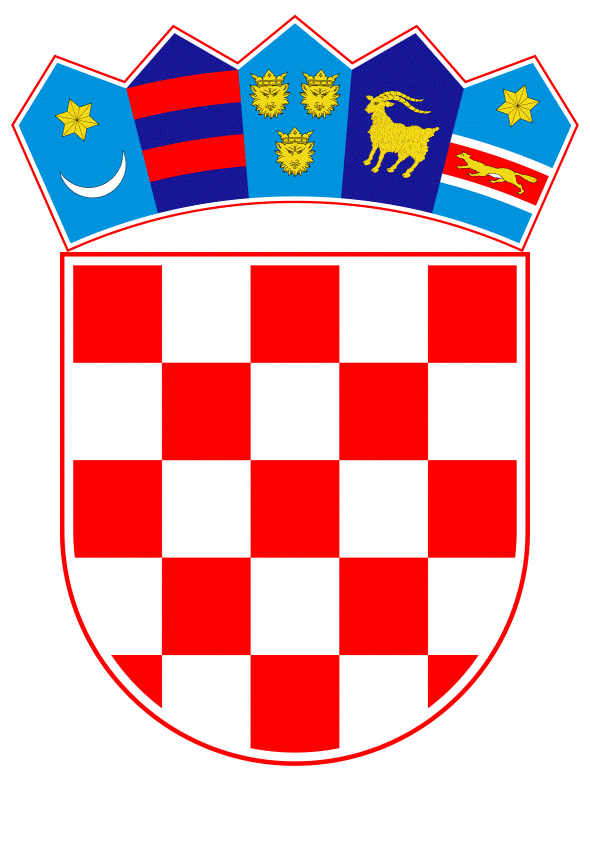 VLADA REPUBLIKE HRVATSKEZagreb, 24. rujna 2020.______________________________________________________________________________________________________________________________________________________________________________________________________________________________PRIJEDLOGNa temelju članka 30. stavka 2. Zakona o Vladi Republike Hrvatske (Narodne novine, br. 150/11, 119/14, 93/16, 116/18) Vlada Republike Hrvatske je na sjednici održanoj ________2020. godine donijela UREDBU O PROVEDBI UREDBE (EU) 2019/452 EUROPSKOG PARLAMENTA I VIJEĆAod 19. ožujka 2019. o uspostavi okvira za provjeru izravnih stranih ulaganja u UnijiI. OPĆE ODREDBEČlanak 1.Ovom Uredbom utvrđuju se nadležna tijela i obveze nadležnih tijela u svrhu provjere izravnih stranih ulaganja u Republici Hrvatskoj iz razloga zaštite sigurnosti ili javnog poretka, čime se osiguravaju pretpostavke za provedbu Uredbe EU 2019/452 Europskog parlamenta i Vijeća od 19. ožujka 2019. o uspostavi okvira za provjeru izravnih stranih ulaganja u Uniji (u daljnjem tekstu: Uredba (EU) br. 2019/452).Članak 2.Pojmovi koji se koriste u ovoj Uredbi imaju jednako značenje kao pojmovi uporabljeni u Uredbi (EU) br. 2019/452.II. NADLEŽNA TIJELA I NJIHOVE OBVEZEČlanak 3.Ovom Uredbom uspostavljaju se Nacionalna kontaktna točka i Međuresorno povjerenstvo za provjeru izravnih stranih ulaganja u Uniju (dalje u tekstu: „Međuresorno povjerenstvo“), kao nadležna tijela za provedbu Uredbe (EU) br. 2019/452 i ove Uredbe.Članak 4.Nacionalna kontaktna točka uspostavlja se pri ministarstvu nadležnom za poslove gospodarstva i održivog razvoja.Nacionalna kontaktna točka zadužena je za koordinaciju i suradnju s nadležnim kontaktnim točkama u drugim državama članicama Europske unije i Europskom komisijom (u daljnjem tekstu: „Komisija“) u svim pitanjima vezanim uz provedbu Uredbe (EU) br. 2019/452, a posebice za:pripremu godišnjeg izvješća za prethodnu kalendarsku godinu na standardiziranom obrascu kojega propisuje Komisija, u skladu s člankom 5. Uredbe (EU) br. 2019/452 dostavljanje primjedbi ili zahtjeva za mišljenjima ili primjedbama te postupanje po primjedbama, zahtjevima i mišljenjima propisanim člancima 7., 8. i 9. Uredbe (EU) br. 2019/452.                                                           Nacionalna kontaktna točka može za potrebu dostave informacija iz članaka 7. i 9. Uredbe (EU) br. 2019/452, zatražiti od stranog ulagatelja koji provodi ulaganje u Republici Hrvatskoj ili poduzetnika koji se nalazi u Republici Hrvatskoj, a u kojem se izravno strano ulaganje planira provesti ili je provedeno dostavu informacija iz članka 9. stavka 2. Uredbe (EU) br. 2019/452. Strani ulagatelj ili poduzetnik iz stavka 3. ovoga članka mora dostaviti zatražene informacije Nacionalnoj kontaktnoj točki u roku od sedam dana od zaprimanja zahtjeva iz stavka 3. ovog članka.         Članak 5.Ministar nadležan za poslove gospodarstva i održivog razvoja osniva odlukom  Međuresorno povjerenstvo.Međuresorno povjerenstvo sastoji se od predstavnika tijela državne i javne uprave nadležnih za poslove gospodarstva i održivog razvoja, vanjskih i europskih poslova, unutarnjih poslova, obrane, financija, pravosuđa i uprave, nacionalne sigurnosti i središnje banke.Predsjednik Međuresornog povjerenstva je predstavnik tijela državne uprave nadležnog za poslove gospodarstva i održivog razvoja.Predsjednik Međuresornog povjerenstva može, prema potrebi, u rad Međuresornog povjerenstva uključiti i predstavnike drugih nadležnih tijela i institucija.  Međuresorno povjerenstvo donosi poslovnik kojim uređuje način svoga rada.Zadaća Međuresornog povjerenstva je koordinacija međuresorne suradnje i učinkovitog protoka informacija između tijela državne i javne uprave uključenih u provedbu Uredbe (EU) br. 2019/452 i ove Uredbe, te pružanje stručne pomoći Nacionalnoj kontaktnoj točki u vezi svih pitanja iz područja provedbe Uredbe (EU) br. 2019/452 i ove Uredbe, a posebice kroz izradu prijedloga, mišljenja i stručnih obrazloženja.Administrativne i tehničke poslove za Međuresorno povjerenstvo obavlja Nacionalna kontaktna točka. III. ZAŠTITA PODATAKAČlanak 6. Informacije dobivene u okviru primjene Uredbe (EU) br. 2019/452 i ove Uredbe upotrebljavaju se samo u svrhu za koju su zatražene.Zaštita informacija prikupljenih i razmijenjenih u okviru provedbe Uredbe (EU) br. 2019/452 i ove Uredbe osigurava se primjenom propisa kojima se u Europskoj uniji (dalje u tekstu: „Unija“) i Republici Hrvatskoj uređuje tajnost podataka i informacijska sigurnost.Svaka obrada osobnih podataka u skladu s Uredbom (EU) br. 2019/452 i ovom Uredbom provodi se u skladu s pravom Unije i nacionalnim pravom i samo ako je to potrebno za provjeru izravnog stranog ulaganja i kako bi se osigurala učinkovitost suradnje osigurane Uredbom (EU) br. 2019/452 i ovom Uredbom.Čuvanje osobnih podataka u vezi s provedbom Uredbe (EU) br. 2019/452 i ovom Uredbom ograničeno je na vrijeme potrebno za postizanje svrhe u koju su prikupljeni.IV. PRIJELAZNE I ZAVRŠNE ODREDBE      Članak 7.Ministar nadležan za poslove gospodarstva i održivog razvoja donijet će Odluku iz članka 5. stavka 1. ove Uredbe u roku od 30 dana od dana stupanja na snagu ove Uredbe.Čelnici tijela iz članka 5. stavka 2. ove Uredbe imenovat će svoje predstavnike u Međuresorno povjerenstvo u roku od sedam dana od donošenja Odluke iz stavka 1. ovog članka. Poslovnik o radu Međuresornog povjerenstva iz članka 5. stavka 5. ove Uredbe donijet će Međuresorno povjerenstvo u roku od 30 dana od dana donošenja Odluke iz stavka 1. ovog članka. Članak 8.Ova Uredba stupa na snagu osmoga dana od dana objave u „Narodnim novinama“.OBRAZLOŽENJEUredba (EU) 2019/452 Europskog parlamenta i Vijeća od 19. ožujka 2019. o uspostavi okvira za provjeru izravnih stranih ulaganja u Uniji primjenjuje se od 11. listopada 2020. godine. Ovom Uredbom utvrđuju se nadležna tijela, obveze nadležnih tijela i postupci za provedbu Uredbe EU 2019/452.Sukladno članku 11. stavku 1. Uredbe (EU) 2019/452, svaka država članica i Komisija dužna je uspostaviti kontaktnu točku za provedbu Uredbe te uključiti kontaktnu točku u sva pitanja povezana s provedbom Uredbe.Iz tog razloga, ovom Uredbom predviđa se uspostavljanje Nacionalne kontaktne točke za sva pitanja povezana s provedbom Uredbe (EU) 2019/452 u ministarstvu nadležnom za poslove gospodarstva i održivog razvoja.Uz Nacionalnu kontaktnu točku, ovom Uredbom predviđa se i uspostava Međuresornog povjerenstva za provjeru izravnih stranih ulaganja u Uniju koje se sastoji se od imenovanih predstavnika tijela državne i javne uprave nadležnih za poslove gospodarstva i održivog razvoja, vanjskih i europskih poslova, unutarnjih poslova, obrane, financija, pravosuđa i uprave, nacionalne sigurnosti i središnje banke, te po potrebi i ostalih tijela koja će pružati podršku Nacionalnoj kontaktnoj točki u vezi svih pitanja vezanih uz provedbu Uredbe (EU) br.2019/452.Sukladno članku 9. stavku 4. Uredbe (EU) br.2019/452 ovlašćuje se Nacionalna kontaktna točka da zatraži od stranog ulagatelja koji provodi ulaganje u Republici Hrvatskoj ili poduzetnika koji se nalazi u Republici Hrvatskoj, a u kojem se izravno strano ulaganje planira provesti ili je provedeno dostavu informacija iz članka 9. stavka 2. Uredbe (EU) br. 2019/452. Zatražene informacije i odgovore Nacionalna kontaktna točka dostavlja državi članici koja je takvu informaciju zatražila i Komisiji. S obzirom da će tijela državne i javne uprave rukovati povjerljivim informacijama, ova Uredba utvrđuje i postupanje radi zaštite tajnosti podataka i informacijske sigurnosti i obradu i čuvanje osobnih podataka. Također, predmetnom Uredbom predviđa se donošenje propisanih podzakonskih akata potrebnih za provedbu Uredbe (EU) br. 2019/452. Predlagatelj:Ministarstvo vanjskih i europskih poslovaPredmet:Prijedlog uredbe o provedbi Uredbe (EU) 2019/452 Europskog parlamenta i Vijeća od 19. ožujka 2019. o uspostavi okvira za provjeru izravnih stranih ulaganja u Uniji